Client Information - Today’s Date ________Male/Female		        (Full Time / Part Time / Unemployed / Retired / disabled)    Mentor Assigned: (Fresh Start to fill in)						Date:If selected for mentoring, I intend to complete the 12 sessions, one hour per week. If going through Drug Court, I understand that Judge Todd has ordered me to Fresh Start Mentoring. I intend to complete mentoring.Signed: ___________________________________ Date:________________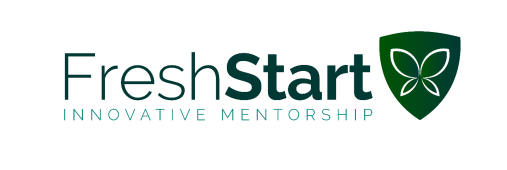 Full Name:LastFirstM.I.Address:Street AddressApartment/Unit #CityStateZIP CodeHome Phone:Alternate Phone:EmailEmployment:Birth Date:Marital Status:Program:Drug Court_____ Probation_____(check one)Convictions:Probation:Time remaining:Do you have reliable transportation? Probation Officer: Location:Summary of Orders: